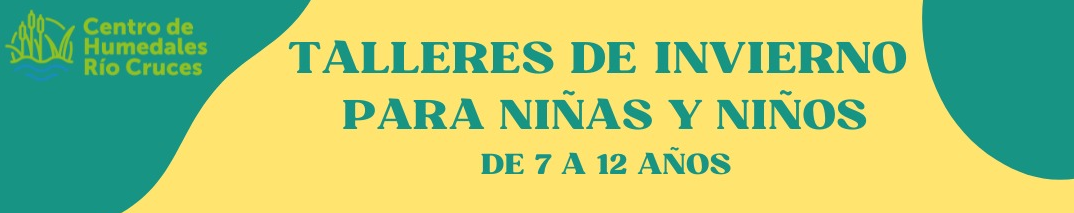 FICHA MÉDICAINDICAR CENTRO MEDICO, AL QUE SE DEBE DERIVAR AL MENOR EN CASO DE ACCIDENTE: NOMBRE Y FIRMA TITULAR / TUTOR/A LEGAL O APODERADO/A:FECHA: ________________________DATOS PERSONALESDATOS PERSONALESDATOS PERSONALESDATOS PERSONALESDATOS PERSONALESDATOS PERSONALESDATOS PERSONALESDATOS PERSONALESDATOS PERSONALESDATOS PERSONALESDATOS PERSONALESDATOS PERSONALESDATOS PERSONALESDATOS PERSONALESDATOS PERSONALESDATOS PERSONALESDATOS PERSONALESDATOS PERSONALESDATOS PERSONALESDATOS PERSONALESDATOS PERSONALESDATOS PERSONALESNombre CompletoNombre CompletoNombre CompletoNombre CompletoNombre CompletoNombre CompletoNacionalidadNacionalidadNombre Social o apodoNombre Social o apodoNombre Social o apodoNombre Social o apodoNombre Social o apodoNombre Social o apodoGéneroGéneroFecha de NacimientoFecha de NacimientoFecha de NacimientoFecha de NacimientoFecha de NacimientoFecha de Nacimiento  /                /  /                /  /                /  /                /  /                /  /                /  /                /  /                /RUTRUTRUTRUTRUTEdadEdadEdadEdadEdadEdadAñosAñosAñosAñosMesesMesesDATOS PREVISIONALESDATOS PREVISIONALESDATOS PREVISIONALESDATOS PREVISIONALESDATOS PREVISIONALESDATOS PREVISIONALESDATOS PREVISIONALESDATOS PREVISIONALESDATOS PREVISIONALESDATOS PREVISIONALESDATOS PREVISIONALESDATOS PREVISIONALESDATOS PREVISIONALESDATOS PREVISIONALESDATOS PREVISIONALESDATOS PREVISIONALESDATOS PREVISIONALESDATOS PREVISIONALESDATOS PREVISIONALESDATOS PREVISIONALESDATOS PREVISIONALESDATOS PREVISIONALESPrevisión (Marque la opción con una X)Previsión (Marque la opción con una X)Previsión (Marque la opción con una X)Previsión (Marque la opción con una X)Previsión (Marque la opción con una X)Previsión (Marque la opción con una X)FonasaFonasaFonasaFonasaOtroOtroOtroEspecifiqueEspecifiquePrevisión (Marque la opción con una X)Previsión (Marque la opción con una X)Previsión (Marque la opción con una X)Previsión (Marque la opción con una X)Previsión (Marque la opción con una X)Previsión (Marque la opción con una X)IsapreIsapreIsapreIsapreNombreNombreNombre¿Tiene algún seguro complementario de salud o escolar?                        (ADJUNTAR DOCUMENTACIÓN)¿Tiene algún seguro complementario de salud o escolar?                        (ADJUNTAR DOCUMENTACIÓN)¿Tiene algún seguro complementario de salud o escolar?                        (ADJUNTAR DOCUMENTACIÓN)¿Tiene algún seguro complementario de salud o escolar?                        (ADJUNTAR DOCUMENTACIÓN)¿Tiene algún seguro complementario de salud o escolar?                        (ADJUNTAR DOCUMENTACIÓN)¿Tiene algún seguro complementario de salud o escolar?                        (ADJUNTAR DOCUMENTACIÓN)¿Tiene algún seguro complementario de salud o escolar?                        (ADJUNTAR DOCUMENTACIÓN)¿Tiene algún seguro complementario de salud o escolar?                        (ADJUNTAR DOCUMENTACIÓN)¿Tiene algún seguro complementario de salud o escolar?                        (ADJUNTAR DOCUMENTACIÓN)¿Tiene algún seguro complementario de salud o escolar?                        (ADJUNTAR DOCUMENTACIÓN)¿Tiene algún seguro complementario de salud o escolar?                        (ADJUNTAR DOCUMENTACIÓN)¿Tiene algún seguro complementario de salud o escolar?                        (ADJUNTAR DOCUMENTACIÓN)¿Tiene algún seguro complementario de salud o escolar?                        (ADJUNTAR DOCUMENTACIÓN)¿Tiene algún seguro complementario de salud o escolar?                        (ADJUNTAR DOCUMENTACIÓN)SiSiSiNoNo¿Tiene algún seguro complementario de salud o escolar?                        (ADJUNTAR DOCUMENTACIÓN)¿Tiene algún seguro complementario de salud o escolar?                        (ADJUNTAR DOCUMENTACIÓN)¿Tiene algún seguro complementario de salud o escolar?                        (ADJUNTAR DOCUMENTACIÓN)¿Tiene algún seguro complementario de salud o escolar?                        (ADJUNTAR DOCUMENTACIÓN)¿Tiene algún seguro complementario de salud o escolar?                        (ADJUNTAR DOCUMENTACIÓN)¿Tiene algún seguro complementario de salud o escolar?                        (ADJUNTAR DOCUMENTACIÓN)¿Tiene algún seguro complementario de salud o escolar?                        (ADJUNTAR DOCUMENTACIÓN)¿Tiene algún seguro complementario de salud o escolar?                        (ADJUNTAR DOCUMENTACIÓN)¿Tiene algún seguro complementario de salud o escolar?                        (ADJUNTAR DOCUMENTACIÓN)¿Tiene algún seguro complementario de salud o escolar?                        (ADJUNTAR DOCUMENTACIÓN)¿Tiene algún seguro complementario de salud o escolar?                        (ADJUNTAR DOCUMENTACIÓN)¿Tiene algún seguro complementario de salud o escolar?                        (ADJUNTAR DOCUMENTACIÓN)¿Tiene algún seguro complementario de salud o escolar?                        (ADJUNTAR DOCUMENTACIÓN)¿Tiene algún seguro complementario de salud o escolar?                        (ADJUNTAR DOCUMENTACIÓN)Institución con convenioInstitución con convenioInstitución con convenioInstitución con convenioInstitución con convenioANTECEDENTES MEDICOSANTECEDENTES MEDICOSANTECEDENTES MEDICOSANTECEDENTES MEDICOSANTECEDENTES MEDICOSANTECEDENTES MEDICOSANTECEDENTES MEDICOSANTECEDENTES MEDICOSANTECEDENTES MEDICOSANTECEDENTES MEDICOSANTECEDENTES MEDICOSANTECEDENTES MEDICOSANTECEDENTES MEDICOSANTECEDENTES MEDICOSANTECEDENTES MEDICOSANTECEDENTES MEDICOSANTECEDENTES MEDICOSANTECEDENTES MEDICOSANTECEDENTES MEDICOSANTECEDENTES MEDICOSANTECEDENTES MEDICOSANTECEDENTES MEDICOSGrupo sanguíneoGrupo sanguíneoGrupo sanguíneoGrupo sanguíneoGrupo sanguíneoGrupo sanguíneoFactor RhFactor RhFactor RhAlergias (Marque la opción con una X):Alergias (Marque la opción con una X):Alergias (Marque la opción con una X):Alergias (Marque la opción con una X):Alergias (Marque la opción con una X):Alergias (Marque la opción con una X):Alergias (Marque la opción con una X):Alergias (Marque la opción con una X):Alergias (Marque la opción con una X):Alergias (Marque la opción con una X):Alergias (Marque la opción con una X):Alergias (Marque la opción con una X):Alergias (Marque la opción con una X):Alergias (Marque la opción con una X):SiSiSiNoNoEspecifique si marco SI (medicamentos, plantas, animales, picaduras, alimentarias, látex, yodo, anestésicos, etc.)Especifique si marco SI (medicamentos, plantas, animales, picaduras, alimentarias, látex, yodo, anestésicos, etc.)Especifique si marco SI (medicamentos, plantas, animales, picaduras, alimentarias, látex, yodo, anestésicos, etc.)Especifique si marco SI (medicamentos, plantas, animales, picaduras, alimentarias, látex, yodo, anestésicos, etc.)Especifique si marco SI (medicamentos, plantas, animales, picaduras, alimentarias, látex, yodo, anestésicos, etc.)Especifique si marco SI (medicamentos, plantas, animales, picaduras, alimentarias, látex, yodo, anestésicos, etc.)Especifique si marco SI (medicamentos, plantas, animales, picaduras, alimentarias, látex, yodo, anestésicos, etc.)Especifique si marco SI (medicamentos, plantas, animales, picaduras, alimentarias, látex, yodo, anestésicos, etc.)Especifique si marco SI (medicamentos, plantas, animales, picaduras, alimentarias, látex, yodo, anestésicos, etc.)Especifique si marco SI (medicamentos, plantas, animales, picaduras, alimentarias, látex, yodo, anestésicos, etc.)Especifique si marco SI (medicamentos, plantas, animales, picaduras, alimentarias, látex, yodo, anestésicos, etc.)Especifique si marco SI (medicamentos, plantas, animales, picaduras, alimentarias, látex, yodo, anestésicos, etc.)Especifique si marco SI (medicamentos, plantas, animales, picaduras, alimentarias, látex, yodo, anestésicos, etc.)Especifique si marco SI (medicamentos, plantas, animales, picaduras, alimentarias, látex, yodo, anestésicos, etc.)Especifique si marco SI (medicamentos, plantas, animales, picaduras, alimentarias, látex, yodo, anestésicos, etc.)Especifique si marco SI (medicamentos, plantas, animales, picaduras, alimentarias, látex, yodo, anestésicos, etc.)Especifique si marco SI (medicamentos, plantas, animales, picaduras, alimentarias, látex, yodo, anestésicos, etc.)Especifique si marco SI (medicamentos, plantas, animales, picaduras, alimentarias, látex, yodo, anestésicos, etc.)Especifique si marco SI (medicamentos, plantas, animales, picaduras, alimentarias, látex, yodo, anestésicos, etc.)Especifique si marco SI (medicamentos, plantas, animales, picaduras, alimentarias, látex, yodo, anestésicos, etc.)Especifique si marco SI (medicamentos, plantas, animales, picaduras, alimentarias, látex, yodo, anestésicos, etc.)Especifique si marco SI (medicamentos, plantas, animales, picaduras, alimentarias, látex, yodo, anestésicos, etc.)Intolerancia alimentaria (Marque con una X)Intolerancia alimentaria (Marque con una X)Intolerancia alimentaria (Marque con una X)Intolerancia alimentaria (Marque con una X)Intolerancia alimentaria (Marque con una X)Intolerancia alimentaria (Marque con una X)Intolerancia alimentaria (Marque con una X)Intolerancia alimentaria (Marque con una X)Intolerancia alimentaria (Marque con una X)Intolerancia alimentaria (Marque con una X)Intolerancia alimentaria (Marque con una X)Intolerancia alimentaria (Marque con una X)Intolerancia alimentaria (Marque con una X)Intolerancia alimentaria (Marque con una X)SiSiSiNoNoEspecifique:Especifique:Especifique:Especifique:Especifique:Especifique:ANTECEDENTES DE SALUD MENTALANTECEDENTES DE SALUD MENTALANTECEDENTES DE SALUD MENTALANTECEDENTES DE SALUD MENTALANTECEDENTES DE SALUD MENTALANTECEDENTES DE SALUD MENTALANTECEDENTES DE SALUD MENTALANTECEDENTES DE SALUD MENTALANTECEDENTES DE SALUD MENTALANTECEDENTES DE SALUD MENTALANTECEDENTES DE SALUD MENTALANTECEDENTES DE SALUD MENTALANTECEDENTES DE SALUD MENTALANTECEDENTES DE SALUD MENTALANTECEDENTES DE SALUD MENTALANTECEDENTES DE SALUD MENTALANTECEDENTES DE SALUD MENTALANTECEDENTES DE SALUD MENTALANTECEDENTES DE SALUD MENTALANTECEDENTES DE SALUD MENTALANTECEDENTES DE SALUD MENTALANTECEDENTES DE SALUD MENTAL¿Ha tenido alguna diagnóstico de salud mental? (Marque con una X)¿Ha tenido alguna diagnóstico de salud mental? (Marque con una X)¿Ha tenido alguna diagnóstico de salud mental? (Marque con una X)¿Ha tenido alguna diagnóstico de salud mental? (Marque con una X)¿Ha tenido alguna diagnóstico de salud mental? (Marque con una X)¿Ha tenido alguna diagnóstico de salud mental? (Marque con una X)¿Ha tenido alguna diagnóstico de salud mental? (Marque con una X)SiSiNoNoEspecifiqueEspecifiqueEspecifiqueEspecifiqueEspecifiqueEspecifiqueEspecifique¿Fue dado de alta?¿Fue dado de alta?¿Fue dado de alta?¿Fue dado de alta?¿Fue dado de alta?¿Fue dado de alta?¿Fue dado de alta?SiSiNoNoAñoAñoAñoAñoAñoAñoAñoActualmente ¿Esta en control por salud mental?Actualmente ¿Esta en control por salud mental?Actualmente ¿Esta en control por salud mental?Actualmente ¿Esta en control por salud mental?Actualmente ¿Esta en control por salud mental?Actualmente ¿Esta en control por salud mental?Actualmente ¿Esta en control por salud mental?SiSiNoNoEspecifiqueEspecifiqueEspecifiqueEspecifiqueEspecifiqueEspecifiqueEspecifiqueTratamientos (Medicamentos, Dosis y Horarios)Tratamientos (Medicamentos, Dosis y Horarios)Tratamientos (Medicamentos, Dosis y Horarios)Tratamientos (Medicamentos, Dosis y Horarios)Tratamientos (Medicamentos, Dosis y Horarios)Tratamientos (Medicamentos, Dosis y Horarios)Tratamientos (Medicamentos, Dosis y Horarios)Tratamientos (Medicamentos, Dosis y Horarios)Tratamientos (Medicamentos, Dosis y Horarios)Tratamientos (Medicamentos, Dosis y Horarios)Tratamientos (Medicamentos, Dosis y Horarios)Tratamientos (Medicamentos, Dosis y Horarios)Tratamientos (Medicamentos, Dosis y Horarios)Tratamientos (Medicamentos, Dosis y Horarios)N° contacto profesional de salud mentalN° contacto profesional de salud mentalN° contacto profesional de salud mentalN° contacto profesional de salud mentalN° contacto profesional de salud mentalN° contacto profesional de salud mentalN° contacto profesional de salud mentalTRASTORNOS ADAPTATIVOS O DE LA CONDUCTA (Ej trastorno del espectro autista, entre otros)TRASTORNOS ADAPTATIVOS O DE LA CONDUCTA (Ej trastorno del espectro autista, entre otros)TRASTORNOS ADAPTATIVOS O DE LA CONDUCTA (Ej trastorno del espectro autista, entre otros)TRASTORNOS ADAPTATIVOS O DE LA CONDUCTA (Ej trastorno del espectro autista, entre otros)TRASTORNOS ADAPTATIVOS O DE LA CONDUCTA (Ej trastorno del espectro autista, entre otros)TRASTORNOS ADAPTATIVOS O DE LA CONDUCTA (Ej trastorno del espectro autista, entre otros)TRASTORNOS ADAPTATIVOS O DE LA CONDUCTA (Ej trastorno del espectro autista, entre otros)TRASTORNOS ADAPTATIVOS O DE LA CONDUCTA (Ej trastorno del espectro autista, entre otros)TRASTORNOS ADAPTATIVOS O DE LA CONDUCTA (Ej trastorno del espectro autista, entre otros)TRASTORNOS ADAPTATIVOS O DE LA CONDUCTA (Ej trastorno del espectro autista, entre otros)TRASTORNOS ADAPTATIVOS O DE LA CONDUCTA (Ej trastorno del espectro autista, entre otros)TRASTORNOS ADAPTATIVOS O DE LA CONDUCTA (Ej trastorno del espectro autista, entre otros)TRASTORNOS ADAPTATIVOS O DE LA CONDUCTA (Ej trastorno del espectro autista, entre otros)TRASTORNOS ADAPTATIVOS O DE LA CONDUCTA (Ej trastorno del espectro autista, entre otros)TRASTORNOS ADAPTATIVOS O DE LA CONDUCTA (Ej trastorno del espectro autista, entre otros)TRASTORNOS ADAPTATIVOS O DE LA CONDUCTA (Ej trastorno del espectro autista, entre otros)TRASTORNOS ADAPTATIVOS O DE LA CONDUCTA (Ej trastorno del espectro autista, entre otros)TRASTORNOS ADAPTATIVOS O DE LA CONDUCTA (Ej trastorno del espectro autista, entre otros)TRASTORNOS ADAPTATIVOS O DE LA CONDUCTA (Ej trastorno del espectro autista, entre otros)TRASTORNOS ADAPTATIVOS O DE LA CONDUCTA (Ej trastorno del espectro autista, entre otros)TRASTORNOS ADAPTATIVOS O DE LA CONDUCTA (Ej trastorno del espectro autista, entre otros)TRASTORNOS ADAPTATIVOS O DE LA CONDUCTA (Ej trastorno del espectro autista, entre otros)EspecifiqueEspecifiqueEspecifiqueEspecifiqueEspecifiqueEspecifiqueEspecifiqueEspecifiqueEspecifiqueEspecifiqueTratamientos (Medicamentos, Dosis y Horarios)Tratamientos (Medicamentos, Dosis y Horarios)Tratamientos (Medicamentos, Dosis y Horarios)Tratamientos (Medicamentos, Dosis y Horarios)Tratamientos (Medicamentos, Dosis y Horarios)Tratamientos (Medicamentos, Dosis y Horarios)Tratamientos (Medicamentos, Dosis y Horarios)Tratamientos (Medicamentos, Dosis y Horarios)Tratamientos (Medicamentos, Dosis y Horarios)Tratamientos (Medicamentos, Dosis y Horarios)Tratamientos (Medicamentos, Dosis y Horarios)Tratamientos (Medicamentos, Dosis y Horarios)Tratamientos (Medicamentos, Dosis y Horarios)Tratamientos (Medicamentos, Dosis y Horarios)Tratamientos (Medicamentos, Dosis y Horarios)Tratamientos (Medicamentos, Dosis y Horarios)Tratamientos (Medicamentos, Dosis y Horarios)Tratamientos (Medicamentos, Dosis y Horarios)Tratamientos (Medicamentos, Dosis y Horarios)Tratamientos (Medicamentos, Dosis y Horarios)ANTECEDENTES DE ENFERMEDADES (Marque con una X las opciones)ANTECEDENTES DE ENFERMEDADES (Marque con una X las opciones)ANTECEDENTES DE ENFERMEDADES (Marque con una X las opciones)ANTECEDENTES DE ENFERMEDADES (Marque con una X las opciones)ANTECEDENTES DE ENFERMEDADES (Marque con una X las opciones)ANTECEDENTES DE ENFERMEDADES (Marque con una X las opciones)ANTECEDENTES DE ENFERMEDADES (Marque con una X las opciones)ANTECEDENTES DE ENFERMEDADES (Marque con una X las opciones)ANTECEDENTES DE ENFERMEDADES (Marque con una X las opciones)ANTECEDENTES DE ENFERMEDADES (Marque con una X las opciones)ANTECEDENTES DE ENFERMEDADES (Marque con una X las opciones)ANTECEDENTES DE ENFERMEDADES (Marque con una X las opciones)ANTECEDENTES DE ENFERMEDADES (Marque con una X las opciones)ANTECEDENTES DE ENFERMEDADES (Marque con una X las opciones)ANTECEDENTES DE ENFERMEDADES (Marque con una X las opciones)ANTECEDENTES DE ENFERMEDADES (Marque con una X las opciones)ANTECEDENTES DE ENFERMEDADES (Marque con una X las opciones)ANTECEDENTES DE ENFERMEDADES (Marque con una X las opciones)ANTECEDENTES DE ENFERMEDADES (Marque con una X las opciones)ANTECEDENTES DE ENFERMEDADES (Marque con una X las opciones)ANTECEDENTES DE ENFERMEDADES (Marque con una X las opciones)ANTECEDENTES DE ENFERMEDADES (Marque con una X las opciones)Diabetes mellitus*Diabetes mellitus*Diabetes mellitus*Diabetes mellitus*Diabetes mellitus*Diabetes mellitus*AsmaAsmaAsmaAsmaConvulsiones*Convulsiones*Convulsiones*Convulsiones*Hipertensión arterialHipertensión arterialHipertensión arterialHipertensión arterialHipertensión arterialHipertensión arterialEPOCEPOCEPOCEPOCAlteraciones sanguínea*Alteraciones sanguínea*Alteraciones sanguínea*Alteraciones sanguínea*Patología cardiaca*Patología cardiaca*Patología cardiaca*Patología cardiaca*Patología cardiaca*Patología cardiaca*TuberculosisTuberculosisTuberculosisTuberculosisAlt. oftalmológica*Alt. oftalmológica*Alt. oftalmológica*Alt. oftalmológica*Dolor de cabeza*Dolor de cabeza*Dolor de cabeza*Dolor de cabeza*Dolor de cabeza*Dolor de cabeza*EpilepsiaEpilepsiaEpilepsiaEpilepsiaAlteraciones auditivas*Alteraciones auditivas*Alteraciones auditivas*Alteraciones auditivas*Vértigo / MareoVértigo / MareoVértigo / MareoVértigo / MareoVértigo / MareoVértigo / MareoEnf. renal*Enf. renal*Enf. renal*Enf. renal*Resistencia a la insulinaResistencia a la insulinaResistencia a la insulinaResistencia a la insulinaParo cardiorespiratorioParo cardiorespiratorioParo cardiorespiratorioParo cardiorespiratorioParo cardiorespiratorioParo cardiorespiratorioAutoinmune*Autoinmune*Autoinmune*Autoinmune*Hipo/HipertiroidismoHipo/HipertiroidismoHipo/HipertiroidismoHipo/HipertiroidismoEspecifique*:Especifique*:Especifique*:Especifique*:Especifique*:Especifique*:Otra (mencionar):Otra (mencionar):Otra (mencionar):Otra (mencionar):Otra (mencionar):Otra (mencionar):Tratamientos (Medicamentos, Dosis y Horarios)Tratamientos (Medicamentos, Dosis y Horarios)Tratamientos (Medicamentos, Dosis y Horarios)Tratamientos (Medicamentos, Dosis y Horarios)Tratamientos (Medicamentos, Dosis y Horarios)Tratamientos (Medicamentos, Dosis y Horarios)¿HA CURSADO ALGUNA ENFERMEDAD O CONDICIÓN DE ALTERACIÓN DE LA SALUD EN LAS ÚLTIMAS DOS SEMANAS? (cefaleas, dolor abdominal, diarrea, etc.) Marque la opción con una X¿HA CURSADO ALGUNA ENFERMEDAD O CONDICIÓN DE ALTERACIÓN DE LA SALUD EN LAS ÚLTIMAS DOS SEMANAS? (cefaleas, dolor abdominal, diarrea, etc.) Marque la opción con una X¿HA CURSADO ALGUNA ENFERMEDAD O CONDICIÓN DE ALTERACIÓN DE LA SALUD EN LAS ÚLTIMAS DOS SEMANAS? (cefaleas, dolor abdominal, diarrea, etc.) Marque la opción con una X¿HA CURSADO ALGUNA ENFERMEDAD O CONDICIÓN DE ALTERACIÓN DE LA SALUD EN LAS ÚLTIMAS DOS SEMANAS? (cefaleas, dolor abdominal, diarrea, etc.) Marque la opción con una X¿HA CURSADO ALGUNA ENFERMEDAD O CONDICIÓN DE ALTERACIÓN DE LA SALUD EN LAS ÚLTIMAS DOS SEMANAS? (cefaleas, dolor abdominal, diarrea, etc.) Marque la opción con una X¿HA CURSADO ALGUNA ENFERMEDAD O CONDICIÓN DE ALTERACIÓN DE LA SALUD EN LAS ÚLTIMAS DOS SEMANAS? (cefaleas, dolor abdominal, diarrea, etc.) Marque la opción con una X¿HA CURSADO ALGUNA ENFERMEDAD O CONDICIÓN DE ALTERACIÓN DE LA SALUD EN LAS ÚLTIMAS DOS SEMANAS? (cefaleas, dolor abdominal, diarrea, etc.) Marque la opción con una X¿HA CURSADO ALGUNA ENFERMEDAD O CONDICIÓN DE ALTERACIÓN DE LA SALUD EN LAS ÚLTIMAS DOS SEMANAS? (cefaleas, dolor abdominal, diarrea, etc.) Marque la opción con una X¿HA CURSADO ALGUNA ENFERMEDAD O CONDICIÓN DE ALTERACIÓN DE LA SALUD EN LAS ÚLTIMAS DOS SEMANAS? (cefaleas, dolor abdominal, diarrea, etc.) Marque la opción con una X¿HA CURSADO ALGUNA ENFERMEDAD O CONDICIÓN DE ALTERACIÓN DE LA SALUD EN LAS ÚLTIMAS DOS SEMANAS? (cefaleas, dolor abdominal, diarrea, etc.) Marque la opción con una X¿HA CURSADO ALGUNA ENFERMEDAD O CONDICIÓN DE ALTERACIÓN DE LA SALUD EN LAS ÚLTIMAS DOS SEMANAS? (cefaleas, dolor abdominal, diarrea, etc.) Marque la opción con una X¿HA CURSADO ALGUNA ENFERMEDAD O CONDICIÓN DE ALTERACIÓN DE LA SALUD EN LAS ÚLTIMAS DOS SEMANAS? (cefaleas, dolor abdominal, diarrea, etc.) Marque la opción con una X¿HA CURSADO ALGUNA ENFERMEDAD O CONDICIÓN DE ALTERACIÓN DE LA SALUD EN LAS ÚLTIMAS DOS SEMANAS? (cefaleas, dolor abdominal, diarrea, etc.) Marque la opción con una X¿HA CURSADO ALGUNA ENFERMEDAD O CONDICIÓN DE ALTERACIÓN DE LA SALUD EN LAS ÚLTIMAS DOS SEMANAS? (cefaleas, dolor abdominal, diarrea, etc.) Marque la opción con una X¿HA CURSADO ALGUNA ENFERMEDAD O CONDICIÓN DE ALTERACIÓN DE LA SALUD EN LAS ÚLTIMAS DOS SEMANAS? (cefaleas, dolor abdominal, diarrea, etc.) Marque la opción con una X¿HA CURSADO ALGUNA ENFERMEDAD O CONDICIÓN DE ALTERACIÓN DE LA SALUD EN LAS ÚLTIMAS DOS SEMANAS? (cefaleas, dolor abdominal, diarrea, etc.) Marque la opción con una X¿HA CURSADO ALGUNA ENFERMEDAD O CONDICIÓN DE ALTERACIÓN DE LA SALUD EN LAS ÚLTIMAS DOS SEMANAS? (cefaleas, dolor abdominal, diarrea, etc.) Marque la opción con una X¿HA CURSADO ALGUNA ENFERMEDAD O CONDICIÓN DE ALTERACIÓN DE LA SALUD EN LAS ÚLTIMAS DOS SEMANAS? (cefaleas, dolor abdominal, diarrea, etc.) Marque la opción con una X¿HA CURSADO ALGUNA ENFERMEDAD O CONDICIÓN DE ALTERACIÓN DE LA SALUD EN LAS ÚLTIMAS DOS SEMANAS? (cefaleas, dolor abdominal, diarrea, etc.) Marque la opción con una X¿HA CURSADO ALGUNA ENFERMEDAD O CONDICIÓN DE ALTERACIÓN DE LA SALUD EN LAS ÚLTIMAS DOS SEMANAS? (cefaleas, dolor abdominal, diarrea, etc.) Marque la opción con una X¿HA CURSADO ALGUNA ENFERMEDAD O CONDICIÓN DE ALTERACIÓN DE LA SALUD EN LAS ÚLTIMAS DOS SEMANAS? (cefaleas, dolor abdominal, diarrea, etc.) Marque la opción con una X¿HA CURSADO ALGUNA ENFERMEDAD O CONDICIÓN DE ALTERACIÓN DE LA SALUD EN LAS ÚLTIMAS DOS SEMANAS? (cefaleas, dolor abdominal, diarrea, etc.) Marque la opción con una X¿HA CURSADO ALGUNA ENFERMEDAD O CONDICIÓN DE ALTERACIÓN DE LA SALUD EN LAS ÚLTIMAS DOS SEMANAS? (cefaleas, dolor abdominal, diarrea, etc.) Marque la opción con una X¿HA CURSADO ALGUNA ENFERMEDAD O CONDICIÓN DE ALTERACIÓN DE LA SALUD EN LAS ÚLTIMAS DOS SEMANAS? (cefaleas, dolor abdominal, diarrea, etc.) Marque la opción con una X¿HA CURSADO ALGUNA ENFERMEDAD O CONDICIÓN DE ALTERACIÓN DE LA SALUD EN LAS ÚLTIMAS DOS SEMANAS? (cefaleas, dolor abdominal, diarrea, etc.) Marque la opción con una X¿HA CURSADO ALGUNA ENFERMEDAD O CONDICIÓN DE ALTERACIÓN DE LA SALUD EN LAS ÚLTIMAS DOS SEMANAS? (cefaleas, dolor abdominal, diarrea, etc.) Marque la opción con una X¿HA CURSADO ALGUNA ENFERMEDAD O CONDICIÓN DE ALTERACIÓN DE LA SALUD EN LAS ÚLTIMAS DOS SEMANAS? (cefaleas, dolor abdominal, diarrea, etc.) Marque la opción con una X¿HA CURSADO ALGUNA ENFERMEDAD O CONDICIÓN DE ALTERACIÓN DE LA SALUD EN LAS ÚLTIMAS DOS SEMANAS? (cefaleas, dolor abdominal, diarrea, etc.) Marque la opción con una X¿HA CURSADO ALGUNA ENFERMEDAD O CONDICIÓN DE ALTERACIÓN DE LA SALUD EN LAS ÚLTIMAS DOS SEMANAS? (cefaleas, dolor abdominal, diarrea, etc.) Marque la opción con una X¿HA CURSADO ALGUNA ENFERMEDAD O CONDICIÓN DE ALTERACIÓN DE LA SALUD EN LAS ÚLTIMAS DOS SEMANAS? (cefaleas, dolor abdominal, diarrea, etc.) Marque la opción con una X¿HA CURSADO ALGUNA ENFERMEDAD O CONDICIÓN DE ALTERACIÓN DE LA SALUD EN LAS ÚLTIMAS DOS SEMANAS? (cefaleas, dolor abdominal, diarrea, etc.) Marque la opción con una X¿HA CURSADO ALGUNA ENFERMEDAD O CONDICIÓN DE ALTERACIÓN DE LA SALUD EN LAS ÚLTIMAS DOS SEMANAS? (cefaleas, dolor abdominal, diarrea, etc.) Marque la opción con una X¿HA CURSADO ALGUNA ENFERMEDAD O CONDICIÓN DE ALTERACIÓN DE LA SALUD EN LAS ÚLTIMAS DOS SEMANAS? (cefaleas, dolor abdominal, diarrea, etc.) Marque la opción con una X¿HA CURSADO ALGUNA ENFERMEDAD O CONDICIÓN DE ALTERACIÓN DE LA SALUD EN LAS ÚLTIMAS DOS SEMANAS? (cefaleas, dolor abdominal, diarrea, etc.) Marque la opción con una X¿HA CURSADO ALGUNA ENFERMEDAD O CONDICIÓN DE ALTERACIÓN DE LA SALUD EN LAS ÚLTIMAS DOS SEMANAS? (cefaleas, dolor abdominal, diarrea, etc.) Marque la opción con una X¿HA CURSADO ALGUNA ENFERMEDAD O CONDICIÓN DE ALTERACIÓN DE LA SALUD EN LAS ÚLTIMAS DOS SEMANAS? (cefaleas, dolor abdominal, diarrea, etc.) Marque la opción con una X¿HA CURSADO ALGUNA ENFERMEDAD O CONDICIÓN DE ALTERACIÓN DE LA SALUD EN LAS ÚLTIMAS DOS SEMANAS? (cefaleas, dolor abdominal, diarrea, etc.) Marque la opción con una X¿HA CURSADO ALGUNA ENFERMEDAD O CONDICIÓN DE ALTERACIÓN DE LA SALUD EN LAS ÚLTIMAS DOS SEMANAS? (cefaleas, dolor abdominal, diarrea, etc.) Marque la opción con una X¿HA CURSADO ALGUNA ENFERMEDAD O CONDICIÓN DE ALTERACIÓN DE LA SALUD EN LAS ÚLTIMAS DOS SEMANAS? (cefaleas, dolor abdominal, diarrea, etc.) Marque la opción con una X¿HA CURSADO ALGUNA ENFERMEDAD O CONDICIÓN DE ALTERACIÓN DE LA SALUD EN LAS ÚLTIMAS DOS SEMANAS? (cefaleas, dolor abdominal, diarrea, etc.) Marque la opción con una X¿HA CURSADO ALGUNA ENFERMEDAD O CONDICIÓN DE ALTERACIÓN DE LA SALUD EN LAS ÚLTIMAS DOS SEMANAS? (cefaleas, dolor abdominal, diarrea, etc.) Marque la opción con una X¿HA CURSADO ALGUNA ENFERMEDAD O CONDICIÓN DE ALTERACIÓN DE LA SALUD EN LAS ÚLTIMAS DOS SEMANAS? (cefaleas, dolor abdominal, diarrea, etc.) Marque la opción con una X¿HA CURSADO ALGUNA ENFERMEDAD O CONDICIÓN DE ALTERACIÓN DE LA SALUD EN LAS ÚLTIMAS DOS SEMANAS? (cefaleas, dolor abdominal, diarrea, etc.) Marque la opción con una X¿HA CURSADO ALGUNA ENFERMEDAD O CONDICIÓN DE ALTERACIÓN DE LA SALUD EN LAS ÚLTIMAS DOS SEMANAS? (cefaleas, dolor abdominal, diarrea, etc.) Marque la opción con una XSiNoEspecifiqueEspecifiqueEspecifiqueEspecifiqueEspecifiqueEspecifiqueEspecifiqueEspecifiqueEspecifiqueEspecifiqueEspecifiqueEspecifiqueEspecifiqueEspecifiqueEspecifiqueEspecifiqueEspecifiqueSiNoEspecifiqueEspecifiqueEspecifiqueEspecifiqueEspecifiqueEspecifiqueEspecifiqueEspecifiqueEspecifiqueEspecifiqueEspecifiqueEspecifiqueEspecifiqueEspecifiqueEspecifiqueEspecifiqueEspecifique¿Cuándo inició los síntomas?¿Cuándo inició los síntomas?¿Cuándo inició los síntomas?¿Cuándo inició los síntomas?¿Cuándo inició los síntomas?¿Cuándo inició los síntomas?Fecha de inicio del tratamientoFecha de inicio del tratamientoFecha de inicio del tratamientoFecha de inicio del tratamientoFecha de inicio del tratamiento¿Cuándo inició los síntomas?¿Cuándo inició los síntomas?¿Cuándo inició los síntomas?¿Cuándo inició los síntomas?¿Cuándo inició los síntomas?¿Cuándo inició los síntomas?Fecha de inicio del tratamientoFecha de inicio del tratamientoFecha de inicio del tratamientoFecha de inicio del tratamientoFecha de inicio del tratamientoTratamientos (Medicamentos, Dosis y Horarios)Tratamientos (Medicamentos, Dosis y Horarios)Tratamientos (Medicamentos, Dosis y Horarios)Tratamientos (Medicamentos, Dosis y Horarios)Tratamientos (Medicamentos, Dosis y Horarios)Tratamientos (Medicamentos, Dosis y Horarios)Tratamientos (Medicamentos, Dosis y Horarios)Tratamientos (Medicamentos, Dosis y Horarios)Tratamientos (Medicamentos, Dosis y Horarios)Tratamientos (Medicamentos, Dosis y Horarios)Tratamientos (Medicamentos, Dosis y Horarios)Tratamientos (Medicamentos, Dosis y Horarios)Tratamientos (Medicamentos, Dosis y Horarios)Tratamientos (Medicamentos, Dosis y Horarios)Tratamientos (Medicamentos, Dosis y Horarios)Tratamientos (Medicamentos, Dosis y Horarios)Tratamientos (Medicamentos, Dosis y Horarios)Tratamientos (Medicamentos, Dosis y Horarios)Tratamientos (Medicamentos, Dosis y Horarios)Tratamientos (Medicamentos, Dosis y Horarios)TUVO ALGÚN CONTACTO (pariente, amistades o personas del colegio) CON ALGUNA ENFERMEDAD INFECTOCONTAGIOSA (Covid-19, tuberculosis, varicela, dengue, sika, chagas, etc.)TUVO ALGÚN CONTACTO (pariente, amistades o personas del colegio) CON ALGUNA ENFERMEDAD INFECTOCONTAGIOSA (Covid-19, tuberculosis, varicela, dengue, sika, chagas, etc.)TUVO ALGÚN CONTACTO (pariente, amistades o personas del colegio) CON ALGUNA ENFERMEDAD INFECTOCONTAGIOSA (Covid-19, tuberculosis, varicela, dengue, sika, chagas, etc.)TUVO ALGÚN CONTACTO (pariente, amistades o personas del colegio) CON ALGUNA ENFERMEDAD INFECTOCONTAGIOSA (Covid-19, tuberculosis, varicela, dengue, sika, chagas, etc.)TUVO ALGÚN CONTACTO (pariente, amistades o personas del colegio) CON ALGUNA ENFERMEDAD INFECTOCONTAGIOSA (Covid-19, tuberculosis, varicela, dengue, sika, chagas, etc.)TUVO ALGÚN CONTACTO (pariente, amistades o personas del colegio) CON ALGUNA ENFERMEDAD INFECTOCONTAGIOSA (Covid-19, tuberculosis, varicela, dengue, sika, chagas, etc.)TUVO ALGÚN CONTACTO (pariente, amistades o personas del colegio) CON ALGUNA ENFERMEDAD INFECTOCONTAGIOSA (Covid-19, tuberculosis, varicela, dengue, sika, chagas, etc.)TUVO ALGÚN CONTACTO (pariente, amistades o personas del colegio) CON ALGUNA ENFERMEDAD INFECTOCONTAGIOSA (Covid-19, tuberculosis, varicela, dengue, sika, chagas, etc.)TUVO ALGÚN CONTACTO (pariente, amistades o personas del colegio) CON ALGUNA ENFERMEDAD INFECTOCONTAGIOSA (Covid-19, tuberculosis, varicela, dengue, sika, chagas, etc.)TUVO ALGÚN CONTACTO (pariente, amistades o personas del colegio) CON ALGUNA ENFERMEDAD INFECTOCONTAGIOSA (Covid-19, tuberculosis, varicela, dengue, sika, chagas, etc.)TUVO ALGÚN CONTACTO (pariente, amistades o personas del colegio) CON ALGUNA ENFERMEDAD INFECTOCONTAGIOSA (Covid-19, tuberculosis, varicela, dengue, sika, chagas, etc.)TUVO ALGÚN CONTACTO (pariente, amistades o personas del colegio) CON ALGUNA ENFERMEDAD INFECTOCONTAGIOSA (Covid-19, tuberculosis, varicela, dengue, sika, chagas, etc.)TUVO ALGÚN CONTACTO (pariente, amistades o personas del colegio) CON ALGUNA ENFERMEDAD INFECTOCONTAGIOSA (Covid-19, tuberculosis, varicela, dengue, sika, chagas, etc.)TUVO ALGÚN CONTACTO (pariente, amistades o personas del colegio) CON ALGUNA ENFERMEDAD INFECTOCONTAGIOSA (Covid-19, tuberculosis, varicela, dengue, sika, chagas, etc.)TUVO ALGÚN CONTACTO (pariente, amistades o personas del colegio) CON ALGUNA ENFERMEDAD INFECTOCONTAGIOSA (Covid-19, tuberculosis, varicela, dengue, sika, chagas, etc.)TUVO ALGÚN CONTACTO (pariente, amistades o personas del colegio) CON ALGUNA ENFERMEDAD INFECTOCONTAGIOSA (Covid-19, tuberculosis, varicela, dengue, sika, chagas, etc.)TUVO ALGÚN CONTACTO (pariente, amistades o personas del colegio) CON ALGUNA ENFERMEDAD INFECTOCONTAGIOSA (Covid-19, tuberculosis, varicela, dengue, sika, chagas, etc.)TUVO ALGÚN CONTACTO (pariente, amistades o personas del colegio) CON ALGUNA ENFERMEDAD INFECTOCONTAGIOSA (Covid-19, tuberculosis, varicela, dengue, sika, chagas, etc.)TUVO ALGÚN CONTACTO (pariente, amistades o personas del colegio) CON ALGUNA ENFERMEDAD INFECTOCONTAGIOSA (Covid-19, tuberculosis, varicela, dengue, sika, chagas, etc.)TUVO ALGÚN CONTACTO (pariente, amistades o personas del colegio) CON ALGUNA ENFERMEDAD INFECTOCONTAGIOSA (Covid-19, tuberculosis, varicela, dengue, sika, chagas, etc.)TUVO ALGÚN CONTACTO (pariente, amistades o personas del colegio) CON ALGUNA ENFERMEDAD INFECTOCONTAGIOSA (Covid-19, tuberculosis, varicela, dengue, sika, chagas, etc.)TUVO ALGÚN CONTACTO (pariente, amistades o personas del colegio) CON ALGUNA ENFERMEDAD INFECTOCONTAGIOSA (Covid-19, tuberculosis, varicela, dengue, sika, chagas, etc.)TUVO ALGÚN CONTACTO (pariente, amistades o personas del colegio) CON ALGUNA ENFERMEDAD INFECTOCONTAGIOSA (Covid-19, tuberculosis, varicela, dengue, sika, chagas, etc.)TUVO ALGÚN CONTACTO (pariente, amistades o personas del colegio) CON ALGUNA ENFERMEDAD INFECTOCONTAGIOSA (Covid-19, tuberculosis, varicela, dengue, sika, chagas, etc.)TUVO ALGÚN CONTACTO (pariente, amistades o personas del colegio) CON ALGUNA ENFERMEDAD INFECTOCONTAGIOSA (Covid-19, tuberculosis, varicela, dengue, sika, chagas, etc.)TUVO ALGÚN CONTACTO (pariente, amistades o personas del colegio) CON ALGUNA ENFERMEDAD INFECTOCONTAGIOSA (Covid-19, tuberculosis, varicela, dengue, sika, chagas, etc.)TUVO ALGÚN CONTACTO (pariente, amistades o personas del colegio) CON ALGUNA ENFERMEDAD INFECTOCONTAGIOSA (Covid-19, tuberculosis, varicela, dengue, sika, chagas, etc.)TUVO ALGÚN CONTACTO (pariente, amistades o personas del colegio) CON ALGUNA ENFERMEDAD INFECTOCONTAGIOSA (Covid-19, tuberculosis, varicela, dengue, sika, chagas, etc.)TUVO ALGÚN CONTACTO (pariente, amistades o personas del colegio) CON ALGUNA ENFERMEDAD INFECTOCONTAGIOSA (Covid-19, tuberculosis, varicela, dengue, sika, chagas, etc.)TUVO ALGÚN CONTACTO (pariente, amistades o personas del colegio) CON ALGUNA ENFERMEDAD INFECTOCONTAGIOSA (Covid-19, tuberculosis, varicela, dengue, sika, chagas, etc.)TUVO ALGÚN CONTACTO (pariente, amistades o personas del colegio) CON ALGUNA ENFERMEDAD INFECTOCONTAGIOSA (Covid-19, tuberculosis, varicela, dengue, sika, chagas, etc.)TUVO ALGÚN CONTACTO (pariente, amistades o personas del colegio) CON ALGUNA ENFERMEDAD INFECTOCONTAGIOSA (Covid-19, tuberculosis, varicela, dengue, sika, chagas, etc.)TUVO ALGÚN CONTACTO (pariente, amistades o personas del colegio) CON ALGUNA ENFERMEDAD INFECTOCONTAGIOSA (Covid-19, tuberculosis, varicela, dengue, sika, chagas, etc.)TUVO ALGÚN CONTACTO (pariente, amistades o personas del colegio) CON ALGUNA ENFERMEDAD INFECTOCONTAGIOSA (Covid-19, tuberculosis, varicela, dengue, sika, chagas, etc.)TUVO ALGÚN CONTACTO (pariente, amistades o personas del colegio) CON ALGUNA ENFERMEDAD INFECTOCONTAGIOSA (Covid-19, tuberculosis, varicela, dengue, sika, chagas, etc.)TUVO ALGÚN CONTACTO (pariente, amistades o personas del colegio) CON ALGUNA ENFERMEDAD INFECTOCONTAGIOSA (Covid-19, tuberculosis, varicela, dengue, sika, chagas, etc.)TUVO ALGÚN CONTACTO (pariente, amistades o personas del colegio) CON ALGUNA ENFERMEDAD INFECTOCONTAGIOSA (Covid-19, tuberculosis, varicela, dengue, sika, chagas, etc.)TUVO ALGÚN CONTACTO (pariente, amistades o personas del colegio) CON ALGUNA ENFERMEDAD INFECTOCONTAGIOSA (Covid-19, tuberculosis, varicela, dengue, sika, chagas, etc.)TUVO ALGÚN CONTACTO (pariente, amistades o personas del colegio) CON ALGUNA ENFERMEDAD INFECTOCONTAGIOSA (Covid-19, tuberculosis, varicela, dengue, sika, chagas, etc.)TUVO ALGÚN CONTACTO (pariente, amistades o personas del colegio) CON ALGUNA ENFERMEDAD INFECTOCONTAGIOSA (Covid-19, tuberculosis, varicela, dengue, sika, chagas, etc.)TUVO ALGÚN CONTACTO (pariente, amistades o personas del colegio) CON ALGUNA ENFERMEDAD INFECTOCONTAGIOSA (Covid-19, tuberculosis, varicela, dengue, sika, chagas, etc.)TUVO ALGÚN CONTACTO (pariente, amistades o personas del colegio) CON ALGUNA ENFERMEDAD INFECTOCONTAGIOSA (Covid-19, tuberculosis, varicela, dengue, sika, chagas, etc.)TUVO ALGÚN CONTACTO (pariente, amistades o personas del colegio) CON ALGUNA ENFERMEDAD INFECTOCONTAGIOSA (Covid-19, tuberculosis, varicela, dengue, sika, chagas, etc.)TUVO ALGÚN CONTACTO (pariente, amistades o personas del colegio) CON ALGUNA ENFERMEDAD INFECTOCONTAGIOSA (Covid-19, tuberculosis, varicela, dengue, sika, chagas, etc.)SiSiSiSiNoNoNoNo¿Cuál?¿Cuál?¿Cuál?¿Cuál?¿Dónde?¿Dónde?¿Dónde?¿Dónde?¿Ha viajado al extranjero el último año?¿Ha viajado al extranjero el último año?¿Ha viajado al extranjero el último año?¿Ha viajado al extranjero el último año?¿Ha viajado al extranjero el último año?¿Ha viajado al extranjero el último año?¿Ha viajado al extranjero el último año?¿Ha viajado al extranjero el último año?¿Ha viajado al extranjero el último año?¿Ha viajado al extranjero el último año?¿Ha viajado al extranjero el último año?¿Ha viajado al extranjero el último año?SiSiSiSiNoNoPaís que visitó y fecha:País que visitó y fecha:País que visitó y fecha:País que visitó y fecha:Vacuna que se administró para el viaje:Vacuna que se administró para el viaje:Vacuna que se administró para el viaje:Vacuna que se administró para el viaje:Vacuna que se administró para el viaje:Vacuna que se administró para el viaje:Vacuna que se administró para el viaje:Vacuna que se administró para el viaje:Vacuna que se administró para el viaje:Vacuna que se administró para el viaje:Vacuna que se administró para el viaje:Vacuna que se administró para el viaje:¿Ha estado en contacto con alguien que haya viajado al extranjero el último año?¿Ha estado en contacto con alguien que haya viajado al extranjero el último año?¿Ha estado en contacto con alguien que haya viajado al extranjero el último año?¿Ha estado en contacto con alguien que haya viajado al extranjero el último año?¿Ha estado en contacto con alguien que haya viajado al extranjero el último año?¿Ha estado en contacto con alguien que haya viajado al extranjero el último año?¿Ha estado en contacto con alguien que haya viajado al extranjero el último año?¿Ha estado en contacto con alguien que haya viajado al extranjero el último año?¿Ha estado en contacto con alguien que haya viajado al extranjero el último año?¿Ha estado en contacto con alguien que haya viajado al extranjero el último año?¿Ha estado en contacto con alguien que haya viajado al extranjero el último año?¿Ha estado en contacto con alguien que haya viajado al extranjero el último año?SiSiSiSiNoNo¿Ha estado en contacto con alguien que haya viajado al extranjero el último año?¿Ha estado en contacto con alguien que haya viajado al extranjero el último año?¿Ha estado en contacto con alguien que haya viajado al extranjero el último año?¿Ha estado en contacto con alguien que haya viajado al extranjero el último año?¿Ha estado en contacto con alguien que haya viajado al extranjero el último año?¿Ha estado en contacto con alguien que haya viajado al extranjero el último año?¿Ha estado en contacto con alguien que haya viajado al extranjero el último año?¿Ha estado en contacto con alguien que haya viajado al extranjero el último año?¿Ha estado en contacto con alguien que haya viajado al extranjero el último año?¿Ha estado en contacto con alguien que haya viajado al extranjero el último año?¿Ha estado en contacto con alguien que haya viajado al extranjero el último año?¿Ha estado en contacto con alguien que haya viajado al extranjero el último año?País del que llegó:País del que llegó:País del que llegó:País del que llegó:País del que llegó:País del que llegó:¿Va a viajar antes del Taller?¿Va a viajar antes del Taller?¿Va a viajar antes del Taller?¿Va a viajar antes del Taller?¿Va a viajar antes del Taller?¿Va a viajar antes del Taller?¿Va a viajar antes del Taller?¿Va a viajar antes del Taller?¿Va a viajar antes del Taller?¿Va a viajar antes del Taller?¿Va a viajar antes del Taller?¿Va a viajar antes del Taller?SiSiSiSiNoNoEspecifique: (donde, fecha y con quienes)Especifique: (donde, fecha y con quienes)Especifique: (donde, fecha y con quienes)Especifique: (donde, fecha y con quienes)Especifique: (donde, fecha y con quienes)Especifique: (donde, fecha y con quienes)Especifique: (donde, fecha y con quienes)Especifique: (donde, fecha y con quienes)Especifique: (donde, fecha y con quienes)Especifique: (donde, fecha y con quienes)Especifique: (donde, fecha y con quienes)Especifique: (donde, fecha y con quienes)INFORMACION GINECO-OBSTETRICAINFORMACION GINECO-OBSTETRICAINFORMACION GINECO-OBSTETRICAINFORMACION GINECO-OBSTETRICAINFORMACION GINECO-OBSTETRICAINFORMACION GINECO-OBSTETRICAINFORMACION GINECO-OBSTETRICAINFORMACION GINECO-OBSTETRICAINFORMACION GINECO-OBSTETRICAINFORMACION GINECO-OBSTETRICAINFORMACION GINECO-OBSTETRICAINFORMACION GINECO-OBSTETRICAINFORMACION GINECO-OBSTETRICAINFORMACION GINECO-OBSTETRICAINFORMACION GINECO-OBSTETRICAINFORMACION GINECO-OBSTETRICAINFORMACION GINECO-OBSTETRICAINFORMACION GINECO-OBSTETRICAINFORMACION GINECO-OBSTETRICAINFORMACION GINECO-OBSTETRICAINFORMACION GINECO-OBSTETRICAINFORMACION GINECO-OBSTETRICA¿Tiene menstruación? (Marca con una X)¿Tiene menstruación? (Marca con una X)¿Tiene menstruación? (Marca con una X)¿Tiene menstruación? (Marca con una X)¿Tiene menstruación? (Marca con una X)¿Tiene menstruación? (Marca con una X)¿Tiene menstruación? (Marca con una X)¿Tiene menstruación? (Marca con una X)¿Tiene menstruación? (Marca con una X)¿Tiene menstruación? (Marca con una X)¿Tiene menstruación? (Marca con una X)¿Tiene menstruación? (Marca con una X)SiSiSiSiNoNo¿Los ciclos menstruales son…?¿Los ciclos menstruales son…?¿Los ciclos menstruales son…?¿Los ciclos menstruales son…?¿Los ciclos menstruales son…?¿Los ciclos menstruales son…?¿Los ciclos menstruales son…?¿Los ciclos menstruales son…?¿Los ciclos menstruales son…?¿Los ciclos menstruales son…?¿Los ciclos menstruales son…?¿Los ciclos menstruales son…?RegularesRegularesRegularesRegularesIrregularesIrregulares¿Sufre de dismenorrea (cólicos/dolores)?¿Sufre de dismenorrea (cólicos/dolores)?¿Sufre de dismenorrea (cólicos/dolores)?¿Sufre de dismenorrea (cólicos/dolores)?¿Sufre de dismenorrea (cólicos/dolores)?¿Sufre de dismenorrea (cólicos/dolores)?¿Sufre de dismenorrea (cólicos/dolores)?¿Sufre de dismenorrea (cólicos/dolores)?¿Sufre de dismenorrea (cólicos/dolores)?¿Sufre de dismenorrea (cólicos/dolores)?¿Sufre de dismenorrea (cólicos/dolores)?¿Sufre de dismenorrea (cólicos/dolores)?SiSiSiSiNoNoMedicamento para cólicos (nombre)Medicamento para cólicos (nombre)Medicamento para cólicos (nombre)Medicamento para cólicos (nombre)Medicamento para cólicos (nombre)Medicamento para cólicos (nombre)Medicamento para cólicos (nombre)Medicamento para cólicos (nombre)ANTECEDENTES DENTALESANTECEDENTES DENTALESANTECEDENTES DENTALESANTECEDENTES DENTALESANTECEDENTES DENTALESANTECEDENTES DENTALESANTECEDENTES DENTALESANTECEDENTES DENTALESANTECEDENTES DENTALESANTECEDENTES DENTALESANTECEDENTES DENTALESANTECEDENTES DENTALESANTECEDENTES DENTALESANTECEDENTES DENTALESANTECEDENTES DENTALESANTECEDENTES DENTALESANTECEDENTES DENTALESANTECEDENTES DENTALESANTECEDENTES DENTALESANTECEDENTES DENTALESANTECEDENTES DENTALESANTECEDENTES DENTALES¿Tiene sus controles dentales actualizados?¿Tiene sus controles dentales actualizados?¿Tiene sus controles dentales actualizados?¿Tiene sus controles dentales actualizados?¿Tiene sus controles dentales actualizados?¿Tiene sus controles dentales actualizados?¿Tiene sus controles dentales actualizados?¿Tiene sus controles dentales actualizados?¿Tiene sus controles dentales actualizados?¿Tiene sus controles dentales actualizados?¿Tiene sus controles dentales actualizados?¿Tiene sus controles dentales actualizados?SiSiSiSiNoNoANTECEDENTES DE VACUNASANTECEDENTES DE VACUNASANTECEDENTES DE VACUNASANTECEDENTES DE VACUNASANTECEDENTES DE VACUNASANTECEDENTES DE VACUNASANTECEDENTES DE VACUNASANTECEDENTES DE VACUNASANTECEDENTES DE VACUNASANTECEDENTES DE VACUNASANTECEDENTES DE VACUNASANTECEDENTES DE VACUNASANTECEDENTES DE VACUNASANTECEDENTES DE VACUNASANTECEDENTES DE VACUNASANTECEDENTES DE VACUNASANTECEDENTES DE VACUNASANTECEDENTES DE VACUNASANTECEDENTES DE VACUNASANTECEDENTES DE VACUNASANTECEDENTES DE VACUNASANTECEDENTES DE VACUNAS¿Tiene al día las vacunas del Plan Nacional de Inmunización? (Marque la opción con una X)¿Tiene al día las vacunas del Plan Nacional de Inmunización? (Marque la opción con una X)¿Tiene al día las vacunas del Plan Nacional de Inmunización? (Marque la opción con una X)¿Tiene al día las vacunas del Plan Nacional de Inmunización? (Marque la opción con una X)¿Tiene al día las vacunas del Plan Nacional de Inmunización? (Marque la opción con una X)¿Tiene al día las vacunas del Plan Nacional de Inmunización? (Marque la opción con una X)¿Tiene al día las vacunas del Plan Nacional de Inmunización? (Marque la opción con una X)¿Tiene al día las vacunas del Plan Nacional de Inmunización? (Marque la opción con una X)¿Tiene al día las vacunas del Plan Nacional de Inmunización? (Marque la opción con una X)¿Tiene al día las vacunas del Plan Nacional de Inmunización? (Marque la opción con una X)¿Tiene al día las vacunas del Plan Nacional de Inmunización? (Marque la opción con una X)¿Tiene al día las vacunas del Plan Nacional de Inmunización? (Marque la opción con una X)SiSiSiSiNoNo¿Tiene al día las vacunas del Plan Nacional de Inmunización? (Marque la opción con una X)¿Tiene al día las vacunas del Plan Nacional de Inmunización? (Marque la opción con una X)¿Tiene al día las vacunas del Plan Nacional de Inmunización? (Marque la opción con una X)¿Tiene al día las vacunas del Plan Nacional de Inmunización? (Marque la opción con una X)¿Tiene al día las vacunas del Plan Nacional de Inmunización? (Marque la opción con una X)¿Tiene al día las vacunas del Plan Nacional de Inmunización? (Marque la opción con una X)¿Tiene al día las vacunas del Plan Nacional de Inmunización? (Marque la opción con una X)¿Tiene al día las vacunas del Plan Nacional de Inmunización? (Marque la opción con una X)¿Tiene al día las vacunas del Plan Nacional de Inmunización? (Marque la opción con una X)¿Tiene al día las vacunas del Plan Nacional de Inmunización? (Marque la opción con una X)¿Tiene al día las vacunas del Plan Nacional de Inmunización? (Marque la opción con una X)¿Tiene al día las vacunas del Plan Nacional de Inmunización? (Marque la opción con una X)SiSiSiSiNoNo¿Ha recibido otra vacuna? Ej: Fiebre amarilla, refuerzo antitetánica, antirábica, etc.¿Ha recibido otra vacuna? Ej: Fiebre amarilla, refuerzo antitetánica, antirábica, etc.¿Ha recibido otra vacuna? Ej: Fiebre amarilla, refuerzo antitetánica, antirábica, etc.¿Ha recibido otra vacuna? Ej: Fiebre amarilla, refuerzo antitetánica, antirábica, etc.¿Ha recibido otra vacuna? Ej: Fiebre amarilla, refuerzo antitetánica, antirábica, etc.¿Ha recibido otra vacuna? Ej: Fiebre amarilla, refuerzo antitetánica, antirábica, etc.¿Ha recibido otra vacuna? Ej: Fiebre amarilla, refuerzo antitetánica, antirábica, etc.¿Ha recibido otra vacuna? Ej: Fiebre amarilla, refuerzo antitetánica, antirábica, etc.¿Ha recibido otra vacuna? Ej: Fiebre amarilla, refuerzo antitetánica, antirábica, etc.¿Ha recibido otra vacuna? Ej: Fiebre amarilla, refuerzo antitetánica, antirábica, etc.¿Ha recibido otra vacuna? Ej: Fiebre amarilla, refuerzo antitetánica, antirábica, etc.¿Ha recibido otra vacuna? Ej: Fiebre amarilla, refuerzo antitetánica, antirábica, etc.¿Ha recibido otra vacuna? Ej: Fiebre amarilla, refuerzo antitetánica, antirábica, etc.¿Ha recibido otra vacuna? Ej: Fiebre amarilla, refuerzo antitetánica, antirábica, etc.¿Ha recibido otra vacuna? Ej: Fiebre amarilla, refuerzo antitetánica, antirábica, etc.¿Ha recibido otra vacuna? Ej: Fiebre amarilla, refuerzo antitetánica, antirábica, etc.¿Ha recibido otra vacuna? Ej: Fiebre amarilla, refuerzo antitetánica, antirábica, etc.¿Ha recibido otra vacuna? Ej: Fiebre amarilla, refuerzo antitetánica, antirábica, etc.¿Ha recibido otra vacuna? Ej: Fiebre amarilla, refuerzo antitetánica, antirábica, etc.¿Ha recibido otra vacuna? Ej: Fiebre amarilla, refuerzo antitetánica, antirábica, etc.¿Ha recibido otra vacuna? Ej: Fiebre amarilla, refuerzo antitetánica, antirábica, etc.¿Ha recibido otra vacuna? Ej: Fiebre amarilla, refuerzo antitetánica, antirábica, etc.EspecifiqueEspecifiqueEspecifiqueEspecifiqueNECESIDADES Y TRATAMIENTOS ESPECÍFICOS: Indique todas las necesidades o restricciones especiales, sean estas por razones médicas, religiosas o alimentarias. Incluyendo ayudas técnicas. Ej aerocámara para inhaladores.NECESIDADES Y TRATAMIENTOS ESPECÍFICOS: Indique todas las necesidades o restricciones especiales, sean estas por razones médicas, religiosas o alimentarias. Incluyendo ayudas técnicas. Ej aerocámara para inhaladores.NECESIDADES Y TRATAMIENTOS ESPECÍFICOS: Indique todas las necesidades o restricciones especiales, sean estas por razones médicas, religiosas o alimentarias. Incluyendo ayudas técnicas. Ej aerocámara para inhaladores.NECESIDADES Y TRATAMIENTOS ESPECÍFICOS: Indique todas las necesidades o restricciones especiales, sean estas por razones médicas, religiosas o alimentarias. Incluyendo ayudas técnicas. Ej aerocámara para inhaladores.NECESIDADES Y TRATAMIENTOS ESPECÍFICOS: Indique todas las necesidades o restricciones especiales, sean estas por razones médicas, religiosas o alimentarias. Incluyendo ayudas técnicas. Ej aerocámara para inhaladores.NECESIDADES Y TRATAMIENTOS ESPECÍFICOS: Indique todas las necesidades o restricciones especiales, sean estas por razones médicas, religiosas o alimentarias. Incluyendo ayudas técnicas. Ej aerocámara para inhaladores.NECESIDADES Y TRATAMIENTOS ESPECÍFICOS: Indique todas las necesidades o restricciones especiales, sean estas por razones médicas, religiosas o alimentarias. Incluyendo ayudas técnicas. Ej aerocámara para inhaladores.NECESIDADES Y TRATAMIENTOS ESPECÍFICOS: Indique todas las necesidades o restricciones especiales, sean estas por razones médicas, religiosas o alimentarias. Incluyendo ayudas técnicas. Ej aerocámara para inhaladores.NECESIDADES Y TRATAMIENTOS ESPECÍFICOS: Indique todas las necesidades o restricciones especiales, sean estas por razones médicas, religiosas o alimentarias. Incluyendo ayudas técnicas. Ej aerocámara para inhaladores.NECESIDADES Y TRATAMIENTOS ESPECÍFICOS: Indique todas las necesidades o restricciones especiales, sean estas por razones médicas, religiosas o alimentarias. Incluyendo ayudas técnicas. Ej aerocámara para inhaladores.NECESIDADES Y TRATAMIENTOS ESPECÍFICOS: Indique todas las necesidades o restricciones especiales, sean estas por razones médicas, religiosas o alimentarias. Incluyendo ayudas técnicas. Ej aerocámara para inhaladores.NECESIDADES Y TRATAMIENTOS ESPECÍFICOS: Indique todas las necesidades o restricciones especiales, sean estas por razones médicas, religiosas o alimentarias. Incluyendo ayudas técnicas. Ej aerocámara para inhaladores.NECESIDADES Y TRATAMIENTOS ESPECÍFICOS: Indique todas las necesidades o restricciones especiales, sean estas por razones médicas, religiosas o alimentarias. Incluyendo ayudas técnicas. Ej aerocámara para inhaladores.NECESIDADES Y TRATAMIENTOS ESPECÍFICOS: Indique todas las necesidades o restricciones especiales, sean estas por razones médicas, religiosas o alimentarias. Incluyendo ayudas técnicas. Ej aerocámara para inhaladores.NECESIDADES Y TRATAMIENTOS ESPECÍFICOS: Indique todas las necesidades o restricciones especiales, sean estas por razones médicas, religiosas o alimentarias. Incluyendo ayudas técnicas. Ej aerocámara para inhaladores.NECESIDADES Y TRATAMIENTOS ESPECÍFICOS: Indique todas las necesidades o restricciones especiales, sean estas por razones médicas, religiosas o alimentarias. Incluyendo ayudas técnicas. Ej aerocámara para inhaladores.NECESIDADES Y TRATAMIENTOS ESPECÍFICOS: Indique todas las necesidades o restricciones especiales, sean estas por razones médicas, religiosas o alimentarias. Incluyendo ayudas técnicas. Ej aerocámara para inhaladores.NECESIDADES Y TRATAMIENTOS ESPECÍFICOS: Indique todas las necesidades o restricciones especiales, sean estas por razones médicas, religiosas o alimentarias. Incluyendo ayudas técnicas. Ej aerocámara para inhaladores.NECESIDADES Y TRATAMIENTOS ESPECÍFICOS: Indique todas las necesidades o restricciones especiales, sean estas por razones médicas, religiosas o alimentarias. Incluyendo ayudas técnicas. Ej aerocámara para inhaladores.NECESIDADES Y TRATAMIENTOS ESPECÍFICOS: Indique todas las necesidades o restricciones especiales, sean estas por razones médicas, religiosas o alimentarias. Incluyendo ayudas técnicas. Ej aerocámara para inhaladores.NECESIDADES Y TRATAMIENTOS ESPECÍFICOS: Indique todas las necesidades o restricciones especiales, sean estas por razones médicas, religiosas o alimentarias. Incluyendo ayudas técnicas. Ej aerocámara para inhaladores.NECESIDADES Y TRATAMIENTOS ESPECÍFICOS: Indique todas las necesidades o restricciones especiales, sean estas por razones médicas, religiosas o alimentarias. Incluyendo ayudas técnicas. Ej aerocámara para inhaladores.NECESIDADES Y TRATAMIENTOS ESPECÍFICOS: Indique todas las necesidades o restricciones especiales, sean estas por razones médicas, religiosas o alimentarias. Incluyendo ayudas técnicas. Ej aerocámara para inhaladores.NECESIDADES Y TRATAMIENTOS ESPECÍFICOS: Indique todas las necesidades o restricciones especiales, sean estas por razones médicas, religiosas o alimentarias. Incluyendo ayudas técnicas. Ej aerocámara para inhaladores.NECESIDADES Y TRATAMIENTOS ESPECÍFICOS: Indique todas las necesidades o restricciones especiales, sean estas por razones médicas, religiosas o alimentarias. Incluyendo ayudas técnicas. Ej aerocámara para inhaladores.NECESIDADES Y TRATAMIENTOS ESPECÍFICOS: Indique todas las necesidades o restricciones especiales, sean estas por razones médicas, religiosas o alimentarias. Incluyendo ayudas técnicas. Ej aerocámara para inhaladores.NECESIDADES Y TRATAMIENTOS ESPECÍFICOS: Indique todas las necesidades o restricciones especiales, sean estas por razones médicas, religiosas o alimentarias. Incluyendo ayudas técnicas. Ej aerocámara para inhaladores.NECESIDADES Y TRATAMIENTOS ESPECÍFICOS: Indique todas las necesidades o restricciones especiales, sean estas por razones médicas, religiosas o alimentarias. Incluyendo ayudas técnicas. Ej aerocámara para inhaladores.NECESIDADES Y TRATAMIENTOS ESPECÍFICOS: Indique todas las necesidades o restricciones especiales, sean estas por razones médicas, religiosas o alimentarias. Incluyendo ayudas técnicas. Ej aerocámara para inhaladores.NECESIDADES Y TRATAMIENTOS ESPECÍFICOS: Indique todas las necesidades o restricciones especiales, sean estas por razones médicas, religiosas o alimentarias. Incluyendo ayudas técnicas. Ej aerocámara para inhaladores.NECESIDADES Y TRATAMIENTOS ESPECÍFICOS: Indique todas las necesidades o restricciones especiales, sean estas por razones médicas, religiosas o alimentarias. Incluyendo ayudas técnicas. Ej aerocámara para inhaladores.NECESIDADES Y TRATAMIENTOS ESPECÍFICOS: Indique todas las necesidades o restricciones especiales, sean estas por razones médicas, religiosas o alimentarias. Incluyendo ayudas técnicas. Ej aerocámara para inhaladores.NECESIDADES Y TRATAMIENTOS ESPECÍFICOS: Indique todas las necesidades o restricciones especiales, sean estas por razones médicas, religiosas o alimentarias. Incluyendo ayudas técnicas. Ej aerocámara para inhaladores.NECESIDADES Y TRATAMIENTOS ESPECÍFICOS: Indique todas las necesidades o restricciones especiales, sean estas por razones médicas, religiosas o alimentarias. Incluyendo ayudas técnicas. Ej aerocámara para inhaladores.NECESIDADES Y TRATAMIENTOS ESPECÍFICOS: Indique todas las necesidades o restricciones especiales, sean estas por razones médicas, religiosas o alimentarias. Incluyendo ayudas técnicas. Ej aerocámara para inhaladores.NECESIDADES Y TRATAMIENTOS ESPECÍFICOS: Indique todas las necesidades o restricciones especiales, sean estas por razones médicas, religiosas o alimentarias. Incluyendo ayudas técnicas. Ej aerocámara para inhaladores.NECESIDADES Y TRATAMIENTOS ESPECÍFICOS: Indique todas las necesidades o restricciones especiales, sean estas por razones médicas, religiosas o alimentarias. Incluyendo ayudas técnicas. Ej aerocámara para inhaladores.NECESIDADES Y TRATAMIENTOS ESPECÍFICOS: Indique todas las necesidades o restricciones especiales, sean estas por razones médicas, religiosas o alimentarias. Incluyendo ayudas técnicas. Ej aerocámara para inhaladores.NECESIDADES Y TRATAMIENTOS ESPECÍFICOS: Indique todas las necesidades o restricciones especiales, sean estas por razones médicas, religiosas o alimentarias. Incluyendo ayudas técnicas. Ej aerocámara para inhaladores.NECESIDADES Y TRATAMIENTOS ESPECÍFICOS: Indique todas las necesidades o restricciones especiales, sean estas por razones médicas, religiosas o alimentarias. Incluyendo ayudas técnicas. Ej aerocámara para inhaladores.NECESIDADES Y TRATAMIENTOS ESPECÍFICOS: Indique todas las necesidades o restricciones especiales, sean estas por razones médicas, religiosas o alimentarias. Incluyendo ayudas técnicas. Ej aerocámara para inhaladores.NECESIDADES Y TRATAMIENTOS ESPECÍFICOS: Indique todas las necesidades o restricciones especiales, sean estas por razones médicas, religiosas o alimentarias. Incluyendo ayudas técnicas. Ej aerocámara para inhaladores.NECESIDADES Y TRATAMIENTOS ESPECÍFICOS: Indique todas las necesidades o restricciones especiales, sean estas por razones médicas, religiosas o alimentarias. Incluyendo ayudas técnicas. Ej aerocámara para inhaladores.NECESIDADES Y TRATAMIENTOS ESPECÍFICOS: Indique todas las necesidades o restricciones especiales, sean estas por razones médicas, religiosas o alimentarias. Incluyendo ayudas técnicas. Ej aerocámara para inhaladores.CONTACTOS EN CASO DE EMERGENCIACONTACTOS EN CASO DE EMERGENCIACONTACTOS EN CASO DE EMERGENCIACONTACTOS EN CASO DE EMERGENCIACONTACTOS EN CASO DE EMERGENCIACONTACTOS EN CASO DE EMERGENCIACONTACTOS EN CASO DE EMERGENCIACONTACTOS EN CASO DE EMERGENCIACONTACTOS EN CASO DE EMERGENCIACONTACTOS EN CASO DE EMERGENCIACONTACTOS EN CASO DE EMERGENCIACONTACTOS EN CASO DE EMERGENCIACONTACTOS EN CASO DE EMERGENCIACONTACTOS EN CASO DE EMERGENCIACONTACTOS EN CASO DE EMERGENCIACONTACTOS EN CASO DE EMERGENCIACONTACTOS EN CASO DE EMERGENCIACONTACTOS EN CASO DE EMERGENCIACONTACTOS EN CASO DE EMERGENCIACONTACTOS EN CASO DE EMERGENCIACONTACTOS EN CASO DE EMERGENCIACONTACTOS EN CASO DE EMERGENCIANombre/ParentescoNombre/ParentescoNombre/ParentescoNombre/ParentescoTeléfonoTeléfonoNombre/ParentescoNombre/ParentescoNombre/ParentescoNombre/ParentescoTeléfonoTeléfono